Liste d’admission(Etablie à l’issue du jury d’admission du 26 janvier 2023)Liste des candidats par ordre alphabétique déclarés admis par le jury Spécialité : Educateur spécialisé	TOTAL : 25Liste d’admission(Etablie à l’issue du jury d’admission du 26 janvier 2023)Liste des candidats par ordre alphabétique déclarés admis par le jury Spécialité : Conseiller en économie sociale et familiale	TOTAL : 10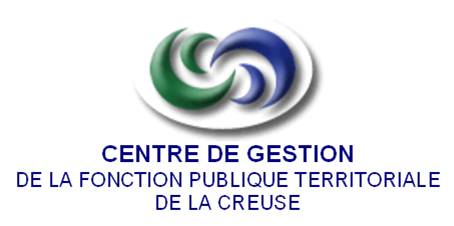 CONCOURS EXTERNE SUR TITRES AVEC EPREUVESD’ASSISTANT TERRITORIAL SOCIO-EDUCATIF Spécialités : Educateur spécialiséConseiller en économie sociale et familialeSESSION 2022Numéro de dossierNOMPRENOM4232BASTANESGuillaume4258BATTEUXCaroline4241BRUNEAUMarion4352CAREILArijana4076COURCHINOUXAnne-Claire4183DELORMESevrine4157DEMARSAudrey4079DOLLEZMélanie4354DONIZEAUJean-Michel4184DUMASAnaïs4204FARCHAUDEmilie4207FRIZONStephane4209GINTRACLéa4250HALLUINMarion4211HOEFSLOOTNicolas4083LABADESSEGaelle4085LEPETITAurélie4215MARCHANDNadia4343MARTINEZRémy4219MESSERLICindy4189NARBUTASManon4153RICHÉFranck4237TAHRATITessadite4347TUCQPierre4090VIALLEMaelleCONCOURS EXTERNE SUR TITRES AVEC EPREUVESD’ASSISTANT TERRITORIAL SOCIO-EDUCATIF Spécialités : Educateur spécialiséConseiller en économie sociale et familialeSESSION 2022Numéro de dossierNOMPRENOM4255ARTIGUEVIELLELaurie4195BERTHOUMEYRIEManon4268CHAMPEILGwenaëlle4298DELUCHEMélanie4208GARAYTHONLaura4113GOSSECamille4176MOULINMarie4252NENOTMarie-Ange4327POURTAUChristelle4181TÊTEMarilyne